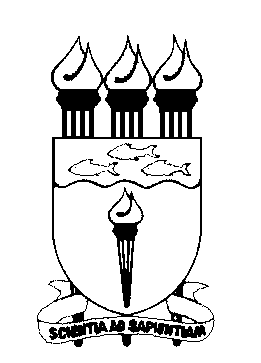 SERVIÇO PÚBLICO FEDERALUNIVERSIDADE FEDERAL DE ALAGOAS - UFALCAMPUS DO SERTÃO – DELMIRO GOUVEIACOORDENAÇÃO DE MONITORIA – COGRADQUADRO DE VAGAS MONITORIA – 2019Curso: PedagogiaCoordenador(a): Ana Cristina Conceição Santos SERVIÇO PÚBLICO FEDERALUNIVERSIDADE FEDERAL DE ALAGOAS - UFALCAMPUS DO SERTÃO – DELMIRO GOUVEIACOORDENAÇÃO DE MONITORIA – COGRADQUADRO DE VAGAS MONITORIA – 2019Curso: PedagogiaCoordenador(a): Ana Cristina Conceição Santos NºCOM BOLSACOM BOLSACOM BOLSACOM BOLSADISCIPLINAVAGA (QT.)PROF. ORIENTADORPONTO PARA PROVA ESCRITA01Alfabetização e Letramento01Denson André AlfabetizaçãoMétodos da alfabetizaçãoMultiletramentos e alfabetização02Curriculo 01Rodrigo Pereira A relação Currículo e cultural escolar;Teorias do Currículo e a história dos estudos curriculares no Brasil;A escola crítica e sua influência na construção do campo curricular brasileiro.03Desenvolvimento e Aprendizagem01Noelia Rodrigues 1. As contribuições da psicanálise para a educação;2. Os estágios do desenvolvimento na teoria de Jean Piaget;3.  Vygotsky e a teoria histórica-cultural. 04Desenvolvimento e Aprendizagem01Suzana Libardi 1. As contribuições da psicanálise para a educação;2. Os estágios do desenvolvimento na teoria de Jean Piaget;3.  Vygotsky e a teoria histórica-cultural. 05Saberes e Metodologia do ensino de História 101Carla Taciane Figueiredo 1. Linguagens alternativas no ensino de História nos anos Inicias: Possibilidades e desafios.2.Educação Patrimonial em Arquivos e Museus e o diálogo com Ensino de História. NºSEM BOLSASEM BOLSASEM BOLSASEM BOLSADISCIPLINAVAGA (QT.)PROF. ORIENTADORPONTO PARA PROVA ESCRITA01Estágio Supervisionado 301Rodrigo Pereira História da formação de professores no Brasil;O Ensino fundamental e as características do desenvolvimento cognitivo das crianças;Planejamento e metodologia do ensino para o ensino fundamental.02Literatura Infantil01Denson André Literatura InfantilA literatura infantil na alfabetização Principais gêneros textuais da Literatura Infantil